Spojená škola Tilgnerova 14, 841 05 Bratislava 4Program„Prispôsobenie sa zmene klímy – prevencia povodní a sucha“Názov projektu: Modrá TilgnerkaČíslo programu: SK02    Číslo projektu: ACC03042    Číslo Zmluvy: 978/2014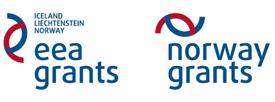 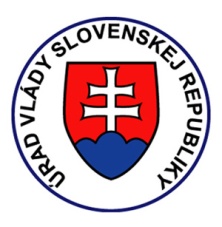 Výzva na predkladanie ponúk pri zadávaní zákazky – prieskum trhu, v zmysle Zákona č. 25/2006 Z.z. o verejnom obstarávaní a o zmene a doplnení niektorých zákonovZrealizovať hydroizoláciu , EXTENZÍVNU zelenú strechu na ploche 126m2.Požiadavky, ktoré majú byť splnené pri realizácii projektu:Hydroizolácia:Hydroizolácia strechy o rozlohe 126m2.Zelená strecha:2 krát geotextíliaSteršný súbstrát na plochu 126m2, jeho dovoz, vykládka.Vegetačná vrstva na danú plochu (Sedum Mix Matt - skalničkový predpestovaný koberec alebo jeho alternatíva)Komplet dodávka, montáž, materiál, doprava.Upozornenie: Podľa priloženého statického posudku zaťaženie strechy nesmie byť väčšie ako 94 kg./m2 .Ponuky posielajte na hore uvedenú adresu školu, s nápisom „neotvárať výberové konanie“ kontaktná osoba RNDr. Iveta Piršelová.Identifikácia obstarávateľa:Úradný názov: Spojená školaIČO: 31750214Poštová adresa: Tilgnerova 14, 841 05 BratislavaPSČ: 841 05Mesto/obec: BratislavaŠtát: Slovenská republikaKontaktné miesto: Štatutárny zástupca: PhDr. Alena TurčanováTelefón: +421265422545e- mail: riaditelka@tilgnerka.edu.skKontaktná osoba pre verejné obstarávanie: RNDr. Iveta PiršelováTelefón: +421904507684E- mail: iveta.pirselova@gmail.comAdresa hlavnej stránky verejného obstarávateľa: http://tilgnerka.edupage.org/Projekty-Modrá TilgnerkaTyp zmluvy: Plnenie bude realizované na základe objednávky.Miesto dodania zákazky: Víťazný uchádzač uskutoční predmet zákazky na adrese Spojená škola Tilgnerova 14, 841 05 Bratislava 4Rozdelenie predmetu zákazky: Uchádzač predloží ponuku na celý predmet zákazky formou písomnej ponuky.Variantné riešenie: Neumožňuje sa.Lehota dodania zákazky: 30 dní od vystavenia objednávky.Forma predkladania ponúk: písomná, uchádzač predloží ponuku do dňa 28. 2. 2015 do 12 hod.Podmienky financovania zákazky: Podmienky financovania zákazky: Predmet zákazky bude spolufinancovaný z Finančného mechanizmu Európskeho hospodárskeho priestoru a štátneho rozpočtu Slovenskej republikyKritériá na hodnotenie ponúk: Najnižšia celková cena v EUR s DPHUplynutie lehoty viazanosti ponúk: 30. 7. 2015